附件4第六章 第一节 色谱定性定量法学习情境（单元/模块）教学设计 设计首页                                                                  第 2  单元/模块 色谱定性定量法学习情境（单元/模块）教学设计设计活页 （不够可以增加页）                                        第 2   单元/模块  第   1 页所属课程药物检验技术Ⅱ（药物分析）药物检验技术Ⅱ（药物分析）药物检验技术Ⅱ（药物分析）药物检验技术Ⅱ（药物分析）学分0.1学时2单元或模块编号002名称第六章 第一节 色谱定性定量方法第六章 第一节 色谱定性定量方法第六章 第一节 色谱定性定量方法第六章 第一节 色谱定性定量方法第六章 第一节 色谱定性定量方法上课周次/时间第3周第3周第3周第3周第3周第3周第3周第3周上课班级/小组20药学1-4班20药学1-4班20药学1-4班20药学1-4班20药学1-4班20药学1-4班20药学1-4班20药学1-4班上课地点博雅楼A栋博雅楼A栋博雅楼A栋博雅楼A栋博雅楼A栋博雅楼A栋博雅楼A栋博雅楼A栋教学目标要求与内容要点1.对应本学习情境（单元/模块）的预期学习成果（SOC）描述：2.本学习情境（单元/模块）的相应知识、技能、素养的要点描述：（1）能够利用色谱法定性；（2）能够根据色谱检验数据计算药物含量；3.本学习情境（单元/模块）融入思政元素要点描述。（1）专注听课，独立完成测试，以严谨、认真的态度对待学习；（3）具备“知标准、懂标准”依法检验的基本素养；（4）认真完成课后作业，达到温故而知新的学习目的。1.对应本学习情境（单元/模块）的预期学习成果（SOC）描述：2.本学习情境（单元/模块）的相应知识、技能、素养的要点描述：（1）能够利用色谱法定性；（2）能够根据色谱检验数据计算药物含量；3.本学习情境（单元/模块）融入思政元素要点描述。（1）专注听课，独立完成测试，以严谨、认真的态度对待学习；（3）具备“知标准、懂标准”依法检验的基本素养；（4）认真完成课后作业，达到温故而知新的学习目的。1.对应本学习情境（单元/模块）的预期学习成果（SOC）描述：2.本学习情境（单元/模块）的相应知识、技能、素养的要点描述：（1）能够利用色谱法定性；（2）能够根据色谱检验数据计算药物含量；3.本学习情境（单元/模块）融入思政元素要点描述。（1）专注听课，独立完成测试，以严谨、认真的态度对待学习；（3）具备“知标准、懂标准”依法检验的基本素养；（4）认真完成课后作业，达到温故而知新的学习目的。1.对应本学习情境（单元/模块）的预期学习成果（SOC）描述：2.本学习情境（单元/模块）的相应知识、技能、素养的要点描述：（1）能够利用色谱法定性；（2）能够根据色谱检验数据计算药物含量；3.本学习情境（单元/模块）融入思政元素要点描述。（1）专注听课，独立完成测试，以严谨、认真的态度对待学习；（3）具备“知标准、懂标准”依法检验的基本素养；（4）认真完成课后作业，达到温故而知新的学习目的。1.对应本学习情境（单元/模块）的预期学习成果（SOC）描述：2.本学习情境（单元/模块）的相应知识、技能、素养的要点描述：（1）能够利用色谱法定性；（2）能够根据色谱检验数据计算药物含量；3.本学习情境（单元/模块）融入思政元素要点描述。（1）专注听课，独立完成测试，以严谨、认真的态度对待学习；（3）具备“知标准、懂标准”依法检验的基本素养；（4）认真完成课后作业，达到温故而知新的学习目的。1.对应本学习情境（单元/模块）的预期学习成果（SOC）描述：2.本学习情境（单元/模块）的相应知识、技能、素养的要点描述：（1）能够利用色谱法定性；（2）能够根据色谱检验数据计算药物含量；3.本学习情境（单元/模块）融入思政元素要点描述。（1）专注听课，独立完成测试，以严谨、认真的态度对待学习；（3）具备“知标准、懂标准”依法检验的基本素养；（4）认真完成课后作业，达到温故而知新的学习目的。1.对应本学习情境（单元/模块）的预期学习成果（SOC）描述：2.本学习情境（单元/模块）的相应知识、技能、素养的要点描述：（1）能够利用色谱法定性；（2）能够根据色谱检验数据计算药物含量；3.本学习情境（单元/模块）融入思政元素要点描述。（1）专注听课，独立完成测试，以严谨、认真的态度对待学习；（3）具备“知标准、懂标准”依法检验的基本素养；（4）认真完成课后作业，达到温故而知新的学习目的。1.对应本学习情境（单元/模块）的预期学习成果（SOC）描述：2.本学习情境（单元/模块）的相应知识、技能、素养的要点描述：（1）能够利用色谱法定性；（2）能够根据色谱检验数据计算药物含量；3.本学习情境（单元/模块）融入思政元素要点描述。（1）专注听课，独立完成测试，以严谨、认真的态度对待学习；（3）具备“知标准、懂标准”依法检验的基本素养；（4）认真完成课后作业，达到温故而知新的学习目的。重点难点问题与解决措施重点色谱定性的方法、色谱定量的计算公式难点：能够利用色谱图中的数据对药物定性、定量解决方案通过实例分析讲解分析，在教学过程中以雨课堂学习平台随堂练习，让学生边学边练，在课后在得实学习平台发布练习题让学生巩固学习加深理解。重点色谱定性的方法、色谱定量的计算公式难点：能够利用色谱图中的数据对药物定性、定量解决方案通过实例分析讲解分析，在教学过程中以雨课堂学习平台随堂练习，让学生边学边练，在课后在得实学习平台发布练习题让学生巩固学习加深理解。重点色谱定性的方法、色谱定量的计算公式难点：能够利用色谱图中的数据对药物定性、定量解决方案通过实例分析讲解分析，在教学过程中以雨课堂学习平台随堂练习，让学生边学边练，在课后在得实学习平台发布练习题让学生巩固学习加深理解。重点色谱定性的方法、色谱定量的计算公式难点：能够利用色谱图中的数据对药物定性、定量解决方案通过实例分析讲解分析，在教学过程中以雨课堂学习平台随堂练习，让学生边学边练，在课后在得实学习平台发布练习题让学生巩固学习加深理解。重点色谱定性的方法、色谱定量的计算公式难点：能够利用色谱图中的数据对药物定性、定量解决方案通过实例分析讲解分析，在教学过程中以雨课堂学习平台随堂练习，让学生边学边练，在课后在得实学习平台发布练习题让学生巩固学习加深理解。重点色谱定性的方法、色谱定量的计算公式难点：能够利用色谱图中的数据对药物定性、定量解决方案通过实例分析讲解分析，在教学过程中以雨课堂学习平台随堂练习，让学生边学边练，在课后在得实学习平台发布练习题让学生巩固学习加深理解。重点色谱定性的方法、色谱定量的计算公式难点：能够利用色谱图中的数据对药物定性、定量解决方案通过实例分析讲解分析，在教学过程中以雨课堂学习平台随堂练习，让学生边学边练，在课后在得实学习平台发布练习题让学生巩固学习加深理解。重点色谱定性的方法、色谱定量的计算公式难点：能够利用色谱图中的数据对药物定性、定量解决方案通过实例分析讲解分析，在教学过程中以雨课堂学习平台随堂练习，让学生边学边练，在课后在得实学习平台发布练习题让学生巩固学习加深理解。教学情境与条件要求线下多媒体教学课件；辅以线上腾讯会议直播；雨课堂在线测试得实学习平台课后练习和测试线下多媒体教学课件；辅以线上腾讯会议直播；雨课堂在线测试得实学习平台课后练习和测试线下多媒体教学课件；辅以线上腾讯会议直播；雨课堂在线测试得实学习平台课后练习和测试线下多媒体教学课件；辅以线上腾讯会议直播；雨课堂在线测试得实学习平台课后练习和测试线下多媒体教学课件；辅以线上腾讯会议直播；雨课堂在线测试得实学习平台课后练习和测试线下多媒体教学课件；辅以线上腾讯会议直播；雨课堂在线测试得实学习平台课后练习和测试线下多媒体教学课件；辅以线上腾讯会议直播；雨课堂在线测试得实学习平台课后练习和测试线下多媒体教学课件；辅以线上腾讯会议直播；雨课堂在线测试得实学习平台课后练习和测试参考资料与数字化资源1.精品课程配套教学《药物检验技术》，李荣主编，上海浦江教育出版社2.《中华人民共和国药典》国家药典委员会主编，2020年，中国医药科技出版社3.国家食品药品监督管理局 http://www.sfda.gov.cn/WS01/CL0001/    4.中国大学MOOC(慕课)_国家精品课程在线学习平台1.精品课程配套教学《药物检验技术》，李荣主编，上海浦江教育出版社2.《中华人民共和国药典》国家药典委员会主编，2020年，中国医药科技出版社3.国家食品药品监督管理局 http://www.sfda.gov.cn/WS01/CL0001/    4.中国大学MOOC(慕课)_国家精品课程在线学习平台1.精品课程配套教学《药物检验技术》，李荣主编，上海浦江教育出版社2.《中华人民共和国药典》国家药典委员会主编，2020年，中国医药科技出版社3.国家食品药品监督管理局 http://www.sfda.gov.cn/WS01/CL0001/    4.中国大学MOOC(慕课)_国家精品课程在线学习平台1.精品课程配套教学《药物检验技术》，李荣主编，上海浦江教育出版社2.《中华人民共和国药典》国家药典委员会主编，2020年，中国医药科技出版社3.国家食品药品监督管理局 http://www.sfda.gov.cn/WS01/CL0001/    4.中国大学MOOC(慕课)_国家精品课程在线学习平台1.精品课程配套教学《药物检验技术》，李荣主编，上海浦江教育出版社2.《中华人民共和国药典》国家药典委员会主编，2020年，中国医药科技出版社3.国家食品药品监督管理局 http://www.sfda.gov.cn/WS01/CL0001/    4.中国大学MOOC(慕课)_国家精品课程在线学习平台1.精品课程配套教学《药物检验技术》，李荣主编，上海浦江教育出版社2.《中华人民共和国药典》国家药典委员会主编，2020年，中国医药科技出版社3.国家食品药品监督管理局 http://www.sfda.gov.cn/WS01/CL0001/    4.中国大学MOOC(慕课)_国家精品课程在线学习平台1.精品课程配套教学《药物检验技术》，李荣主编，上海浦江教育出版社2.《中华人民共和国药典》国家药典委员会主编，2020年，中国医药科技出版社3.国家食品药品监督管理局 http://www.sfda.gov.cn/WS01/CL0001/    4.中国大学MOOC(慕课)_国家精品课程在线学习平台1.精品课程配套教学《药物检验技术》，李荣主编，上海浦江教育出版社2.《中华人民共和国药典》国家药典委员会主编，2020年，中国医药科技出版社3.国家食品药品监督管理局 http://www.sfda.gov.cn/WS01/CL0001/    4.中国大学MOOC(慕课)_国家精品课程在线学习平台步骤教学内容教学内容教学内容融入的思政元素融入的思政元素方法手段学生活动学生活动时间分配1组织学生完成雨课堂签到课堂回顾：色谱图中的基本概念和色谱适用性试验组织学生完成雨课堂签到课堂回顾：色谱图中的基本概念和色谱适用性试验组织学生完成雨课堂签到课堂回顾：色谱图中的基本概念和色谱适用性试验复习过去所学知识，打好坚实基础，提问方式加强学生口头表达能力复习过去所学知识，打好坚实基础，提问方式加强学生口头表达能力课堂提问踊跃回答问题踊跃回答问题10分钟2色谱定性分析方法色谱定性分析方法色谱定性分析方法无无讲解、图片，实例图片听讲听讲20分钟3课堂测试：5道客观题，以雨课堂发布，随堂测试，检验学习效果。课堂测试：5道客观题，以雨课堂发布，随堂测试，检验学习效果。课堂测试：5道客观题，以雨课堂发布，随堂测试，检验学习效果。学生认真做题，独立完成，不要交头接耳学生认真做题，独立完成，不要交头接耳雨课堂测试做练习，测试结束后听老师讲解做练习，测试结束后听老师讲解5分钟4色谱定量分析方法外标一点法的计算公式推导，实例讲解色谱定量分析方法外标一点法的计算公式推导，实例讲解色谱定量分析方法外标一点法的计算公式推导，实例讲解无无以图片、结合PPT和板书形式讲解结合教材听讲结合教材听讲20分钟5课堂练习：列出例题，学生课堂演算，计算结果上传至雨课堂中课堂练习：列出例题，学生课堂演算，计算结果上传至雨课堂中课堂练习：列出例题，学生课堂演算，计算结果上传至雨课堂中在演算过程中注意有效数字的保留，根据药典的规定正确得出结论，客观评价药品质量在演算过程中注意有效数字的保留，根据药典的规定正确得出结论，客观评价药品质量结合药典实例讲解学生演算学生演算15分钟6总结本节课的重难点知识，在得实学习平台上布置作业总结本节课的重难点知识，在得实学习平台上布置作业总结本节课的重难点知识，在得实学习平台上布置作业学生独立完成，达到温故而知新的学习目的学生独立完成，达到温故而知新的学习目的得实学习平台完成作业，查缺补漏知识点完成作业，查缺补漏知识点10分钟教与学诊断与改进措施教与学诊断与改进措施    1.学生预期学习成果（SOC）的达成评价   能够掌握色谱法定性和定量的方法和公式，引入思政案例培养学生做好小我、认真治学的学习态度    2.教与学的效果的评价   课堂测试应达到60%以上的正确率    3.改进措施   学生数学基础薄弱，分层次试教，通过学生在平台上的表现，对学生易错的知识点进行更详细的解说    1.学生预期学习成果（SOC）的达成评价   能够掌握色谱法定性和定量的方法和公式，引入思政案例培养学生做好小我、认真治学的学习态度    2.教与学的效果的评价   课堂测试应达到60%以上的正确率    3.改进措施   学生数学基础薄弱，分层次试教，通过学生在平台上的表现，对学生易错的知识点进行更详细的解说    1.学生预期学习成果（SOC）的达成评价   能够掌握色谱法定性和定量的方法和公式，引入思政案例培养学生做好小我、认真治学的学习态度    2.教与学的效果的评价   课堂测试应达到60%以上的正确率    3.改进措施   学生数学基础薄弱，分层次试教，通过学生在平台上的表现，对学生易错的知识点进行更详细的解说    1.学生预期学习成果（SOC）的达成评价   能够掌握色谱法定性和定量的方法和公式，引入思政案例培养学生做好小我、认真治学的学习态度    2.教与学的效果的评价   课堂测试应达到60%以上的正确率    3.改进措施   学生数学基础薄弱，分层次试教，通过学生在平台上的表现，对学生易错的知识点进行更详细的解说    1.学生预期学习成果（SOC）的达成评价   能够掌握色谱法定性和定量的方法和公式，引入思政案例培养学生做好小我、认真治学的学习态度    2.教与学的效果的评价   课堂测试应达到60%以上的正确率    3.改进措施   学生数学基础薄弱，分层次试教，通过学生在平台上的表现，对学生易错的知识点进行更详细的解说    1.学生预期学习成果（SOC）的达成评价   能够掌握色谱法定性和定量的方法和公式，引入思政案例培养学生做好小我、认真治学的学习态度    2.教与学的效果的评价   课堂测试应达到60%以上的正确率    3.改进措施   学生数学基础薄弱，分层次试教，通过学生在平台上的表现，对学生易错的知识点进行更详细的解说    1.学生预期学习成果（SOC）的达成评价   能够掌握色谱法定性和定量的方法和公式，引入思政案例培养学生做好小我、认真治学的学习态度    2.教与学的效果的评价   课堂测试应达到60%以上的正确率    3.改进措施   学生数学基础薄弱，分层次试教，通过学生在平台上的表现，对学生易错的知识点进行更详细的解说    1.学生预期学习成果（SOC）的达成评价   能够掌握色谱法定性和定量的方法和公式，引入思政案例培养学生做好小我、认真治学的学习态度    2.教与学的效果的评价   课堂测试应达到60%以上的正确率    3.改进措施   学生数学基础薄弱，分层次试教，通过学生在平台上的表现，对学生易错的知识点进行更详细的解说署名/日期署名/日期教师签名及日期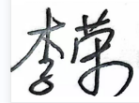 2022年2月282022年2月28检查者签名及日期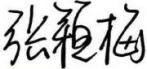 2022年2月282022年2月28